Highways DevelopmentFloor 6 – Zone C8 Mint WalkSurrey CR0 1EACONTACT: highwaysdevelopment@croydon.gov.ukVehicle Crossover Application PackThank you for your recent enquiry about a vehicle crossover (Dropped Kerb). I enclose the application form and crossover guidance that you need to read and complete in order to apply for a vehicle crossover in Croydon.Agreement for Installation:Please read the agreement for installation and Crossover guidance which sets out the conditions which you must meet with regard to parking a vehicle on your property. If you comply with all the conditions then sign and date the installation form. Please attach a photocopy of your vehicle registration document and a non-refundable cheque for £150 made payable to ‘London Borough of Croydon ‘. This charge covers the processing of your application and the provision of an estimate of the works required.If you do not comply with all the conditions on the agreement please do not make payment or return a form as your application will not be granted. If the new crossover is located within a Classified Road or Conservation Area, you will require planning permission as noted in the Crossover Guidance. On receipt of your cheque the highways team will organise a site visit to your property and prepare an estimate for the cost of constructing the vehicle crossover. When Payment is received we will aim to commence the works within eight week.Please return the completed form to the address at the top of this letter.Yours sincerely,Highways Development ControlAcceptable Parking Arrangements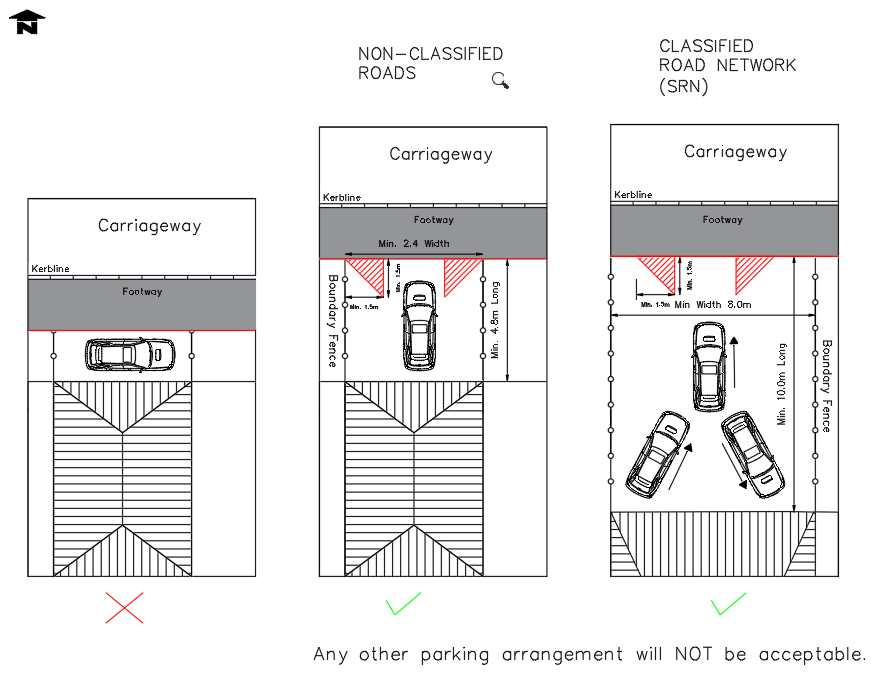 APPLICATION FOR INSTALLATION OF A VEHICLE CROSSOVERAPPLICATION ADDRESS (complete the fields below):*1st Line of Address: 	____________________________________*2nd Line of Address:	____________________________________*Town:			____________________________________*Postcode:		____________________________________Parking in front of an entrance or on any part of the pavement including the dropped kerb is an offence under Section 137 of the Highways Act 1980 as is allowing any vehicle parked within the property to overhang any part of the highway/pavement and therefore not permitted  The Parking area within the property must be constructed to the specification stated within the Crossover Guidance and Croydon Planning Policies. The construction details are subject to verification by the council and the hardstand material must not spread onto the Public highway. Parallel parking will not be considered under any circumstances. The full length of the vehicle must be contained within the property boundary as well as clearance of a minimum of one metre for access and egress from the premises. The vehicle must be able to cross the footway and enter and exit the property in a single movement. No part of the vehicle shall overhang onto the footway.The crossover provided by the council will not extend beyond the frontage of the property and will not exceed 4.0 metres (see crossover guidance). Please note: to minimise the loss of kerbside parking only one crossover will be permitted per property. The hardstanding area (material of choice) must be prior approved by the Council Officer before the construction of the vehicle crossover.  It is the resident’s responsibility to ensure that surface water from their drive does not discharge onto the pavement. For hardstanding put in place after 1 October 2008 you will be expected to demonstrate it has been constructed such that surface water from the drive does not:-	Discharge onto the pavement/highwayAdd to flood risk and pollutionYou can provide paved areas that controls and reduces rainfall runoff into drains by using permeable surfaces or soakaways and rain gardens (a small planted depression designed to manage rain water). For more information about how to construct your drive so that it does not add to flood risk and pollution please refer to environment agency leaflet “Guidance on the permeable surfacing of the front gardens” by visiting https://www.gov.uk/government/publications/permeable-surfacing-of-front-gardens-guidance. The choice of material must not spread onto the highway.It is the Council’s policy to retain all the trees on the highway to preserve the visual amenity of the area and a minimum of 1.5 metres between a tree and crossing is required. Trees will not be removed to allow a crossover to be constructed. Please refer to Crossover Guidance for further information.I have enclosed a copy of the vehicle registration document for the largest vehicle that will normally be parked on the property. Please tick box to confirm	. Please confirm either 1 or 2 below:I have obtained planning permission for a vehicle access (copy attached)I do not need planning permission because (all of the following criteria must be ticked):I live in a house which is occupied by my household only and is not subdivided into flats or bedsits. I do not live on a main road which is listed as a ‘classified road’ (please see the enclosed list of classified roads)And (at least one of the following criteria must be ticked)I have an existing hard standing which has been in place since before 1 October 2008The driveway will be formed of porous materials, on a porous base* The driveway will be constructed in a way which allows surface water to run off into a porous or permeable area within the grounds of my propertyThe hard standing area is to the side of my property, and would not be forward of the front of the houseI confirm that the above information is correct to the best of my knowledge. I acknowledge that is if I apply for a drop kerb and the statement above is found to be incorrect, the highways team will not be able to proceed with the installation and the dropped kerb application fees will not be refunded. Furthermore, planning permission may also be required.I confirm that I have read and understood the above criteria and I will abide by this agreement. I also acknowledge and agree that, should there be an evidence of regular abuse of the above conditions the council reserves the right to remove the dropped kerb at my expense. Please tick box to confirm.*Signature:…………………………………….	*Date………………………………………….*Name (print):	…………………………………………………………………………………...Remember - Please pass this agreement to the purchaser if you sell your property*Contact Name: ……………………………..	*Telephone…………………………………..*Home address: ……………………………………………………………….........................*Porous Material include:Special designed porous bricksSpecial designed porous asphaltWell-spaced bricks, infilled with sand or a similar material that water can pass through.Hard standing formed of or laid on concrete are not acceptable.For dropped Kerb Queries, please contact the highways team at:Highwaysdevelopment@croydon.gov.uk For planning applications:https://www.croydon.gov.uk/transportandstreets/rhps/pavements/crossovers/vehaccess1LONDON BOROUGH OF CROYDONCLASSIFIED ROADSREQUIRING PLANNING PERMISSIONROAD/STREET NAME CLASSAberdeen Road 					Class BAddington Road, Sanderstead/Selsdon 		Class AAddington Village Road 				Borough ClassifiedAddiscombe Road 					Class AAuckland Road 					Borough ClassifiedBanstead Road 					Class A/Trunk RoadBarclay Road 					Class A/Borough ClassifiedBensham Lane 					Borough ClassifiedBensham Manor Road 				Borough ClassifiedBeulah Hill 						Class ABirchanger Road 					Borough ClassifiedBlackhorse Lane 					Borough ClassifiedBramley Hill 						Borough ClassifiedBrighton Road 					Class A/Trunk RoadBrigstock Road 					Class BCameron Road 					Borough ClassifiedCampbell Road 					Borough ClassifiedCanterbury Road 					Borough ClassifiedCarlton Road 						Borough ClassifiedCentral Hill 						Class AChepstow Road 					Class ACherry Orchard Road 				Class AChipstead Valley Road 				Class BChurch Road, Upper Norwood	 		Class ACoombe Lane 					Class ACoombe Road 					Class ACoulsdon Road 					Class BCrescent The 					Borough ClassifiedCroham Road 					Borough ClassifiedCroham Valley Road 				Borough ClassifiedCrown Dale 						Class ACrown Lane 						Class ACrowther Road 					Borough ClassifiedCroydon Road 					Class ADavidson Road 					Borough ClassifiedDenning Avenue 					Class BDingwall Road 					Borough ClassifiedDowns Court Road 					Class ADuppas Hill Road 					Class AEdgehill Road 					Borough ClassifiedElborough Road 					Borough ClassifiedEpsom Road 						Class A/Borough ClassifiedFairfield Road 					Class AFarley Road 						Borough ClassifiedFeatherbed Lane 					Borough ClassifiedFlyover The Croydon 				Class AFoxley Lane 						Class A/Trunk RoadGeorge Street 					Class A/Borough ClassifiedGlade The, Shirley 					Borough ClassifiedGodstone Road 					Class AGrange Road, Upper Norwood 			Class AGravel Hill 						Class AGreen Lane, Norbury 				Class BHaling Park Road 					Borough ClassifiedHartland Way 					Borough ClassifiedHayes Lane 						Borough ClassifiedHigh Street, Croydon 				Class AHigh Street, South Norwood 			Class AHigh Street, Thornton Heath 			Class BHigh Street, Purley 					Class AHighfield Road 					Borough ClassifiedHogarth Crescent 					Class AHolland Road 					Borough ClassifiedJunction Road 					Borough ClassifiedKent Gate Way 					Class ALimpsfield Road 					Class BLion Green Road 					Class ALittle Woodcote Lane 				Class ALodge Lane 						Borough ClassifiedLondon Road 					Class A/Trunk RoadLong Lane 						Class ALower Addiscombe Road 				Class ALower Coombe Street 				Class AManor Road 						Class AMarlpit Lane 						Class BMayfield Road, Sanderstead 			Borough ClassifiedMelfort Road 						Borough ClassifiedMitcham Road 					Class AMitchley Avenue 					Class AMonks Orchard Road 				Borough ClassifiedMorland Road 					Class BNewgate 						Class ANorbury Crescent 					Borough ClassifiedNorth End 						Class ANorthborough Road 					Borough ClassifiedNorthcote Road 					Class ANorthwood Road 					Borough ClassifiedOakfield Road 					Borough ClassifiedOld Farleigh Road 					Borough ClassifiedOld Town 						Class AOrchard Avenue 					Borough ClassifiedPampisford Road 					Borough ClassifiedParchmore Road 					Class BPark Hill Road 					Class APark Lane 						Class APark Road, Kenley 					Borough ClassifiedPark Road, SE25 					Borough ClassifiedPawsons Road 					Borough ClassifiedPenge Road 						Class APlough Lane 						Class BPortland Road 					Class APortnalls Road 					Borough ClassifiedPump Pail North 					Class APump Pail South 					Class APurley Downs Road 					Borough ClassifiedPurley Road, Purley 					Class A/Trunk RoadPurley Way 						Trunk RoadRectory Park 						Class AReeves Corner	 				Borough ClassifiedRoman Way 						Class ARussell Hill Road 					Trunk RoadSanderstead Hill 					Class BSanderstead Road 					Class BSelhurst Road 					Class ASelsdon Park Road 					Class ASelsdon Road 					Class BShirley Church Road 				Borough ClassifiedShirley Road 						Class ASmitham Bottom Lane 				Class ASmitham Downs Road	 			Class BSouth End 						Class ASouth Norwood Hill	 				Class ASouth Park Hill Road 				Class BSouthbridge Road 					Class ASpa Hill 						Borough ClassifiedSpout Hill 						Borough ClassifiedSpring Lane 						Class ASt Helen’s Road 					Borough ClassifiedSt James’ Road, Croydon 				Class ASt Peter’s Road 					Class BSt Saviour’s Road 					Borough ClassifiedStafford Road 					Class AStanford Road 					Borough ClassifiedStation Road, West Croydon 			Borough ClassifiedStoats Nest Road 					Class BSumner Road 					Class ASussex Road 						Borough ClassifiedSydenham Road 					Borough ClassifiedTamworth Road 					Borough ClassifiedTennison Road 					Borough ClassifiedThornton Road 					Trunk RoadUnderpass The Croydon 				Class AUpper Selsdon Road 				Class BUpper Shirley Road(Wickham Road to Shirley Church Road) 		Class BWaddon New Road 					Borough ClassifiedWaddon Road 					Borough ClassifiedWarham Road 					Class BWellesley Road 					Class AWestow Hill 						Class AWestow Street 					Borough ClassifiedWhitehorse Lane 					Class BWhitehorse Road 					Class AWickham Road 					Class AWindmill Road 					Class AWoodcote Grove Road 				Class AWoodcote Road 					Class AWoodside Avenue 					Borough ClassifiedWoodside Green 					Class B/Borough Classified